附件1高台县农村经营指导站2024年单位预算公开情况说明 目  录第一部分 单位基本概况一、单位职责二、机构设置情况第二部分 2024年单位预算情况说明一、收支总体情况二、一般公共预算情况三、一般公共预算财政拨款“三公”经费、培训费、会议费等情况四、一般公共预算财政拨款机关运行经费情况五、政府采购安排情况六、国有资产占用情况七、其他重要事项情况说明八、预算绩效管理情况九、名词解释第三部分 2024年部门（单位）预算公开表一、单位收支总体情况表二、单位收入总体情况表三、单位支出总体情况表四、财政拨款收支总体情况表五、财政拨款支出表六、一般公共预算支出情况表七、一般公共预算基本支出情况表八、一般公共预算财政拨款“三公”经费、会议费、培训费支出情况表九、一般公共预算财政拨款机关运行经费表十、政府性基金预算支出情况表十一、部门管理转移支付表十二、国有资本经营预算支出情况表十三、单位整体支出绩效目标表和项目支出绩效目标表前言按照《中华人民共和国预算法》《中华人民共和国预算法实施条例》以及财政部《地方预决算公开操作规程》《关于推进部门所属单位预算公开的指导意见》和《中共甘肃省委办公厅 甘肃省人民政府办公厅关于进一步推进预算公开工作的实施方案》要求，现将2024年部门预算公开如下：一、单位职责高台县农村经营指导站是县财政二级拨款单位，主要职责：农村土地承包、土地流转、农村产权交易服务提供，农村合作社、家庭农场、农村集体财务工作指导服务等。二、机构设置情况（一）机关内设机构高台县农村经营指导站现有事业编制8人，其中：财政拨款在职人员8人 ，退休人员9人。三、单位收支总体情况按照预算管理有关规定，2024年部门（单位）收支包括机关预算和直属单位预算在内的汇总情况。2024年部门收支总预算4262.69万元。按照综合预算的原则，部门（单位）所有收入和支出均纳入部门预算管理。收入包括：一般公共预算拨款收入、上年结转；支出包括：一般公共服务支出、公共安全支出、教育支出、科学技术支出、社会保障和就业支出、卫生健康支出、交通运输支出、住房保障支出、其他支出。（一）收入预算2024年收入预算4262.69万元（详见单位预算公开表1,2）。包括：一般公共预算收入4178.96万元，占98.04%；上年结转收入83.73万元，占1.96%。图1：收入预算构成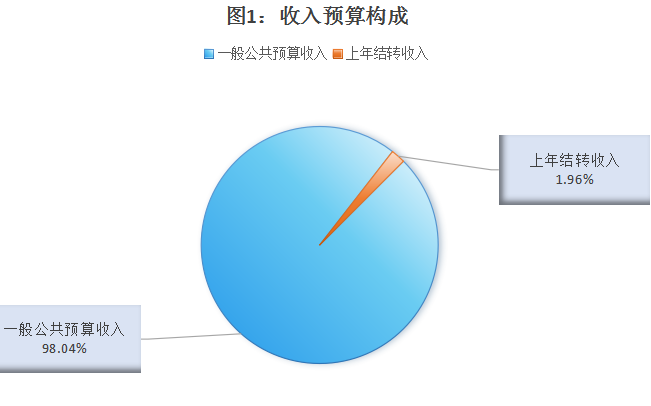 （二）支出预算2024年支出预算4262.69万元（详见单位预算公开表3）。其中：基本支出149.96万元， 占3.52%； 项目支出4029万元，占94.52 %； 上年结转83.72万元， 占1.96%。四、一般公共预算情况2024 年一般公共预算当年支出4178.96万元，包括：社会保障和就业支出14.97万元、卫生健康支出11.98万元、农林水支出4140.43万元、住房保障支出11.58万元。具体安排情况如下（详见部门（单位）预算公开表4,5,6,7）：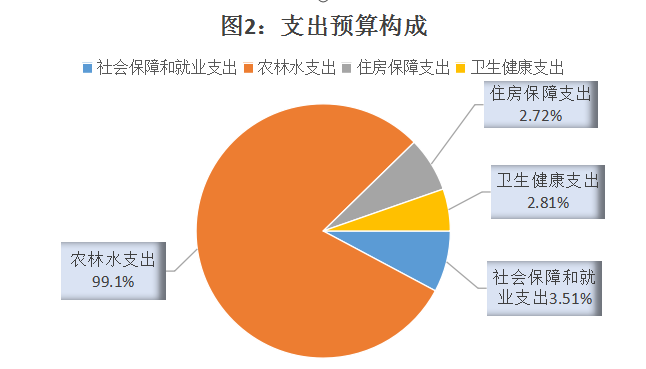 （一）基本支出2024年基本支出149.96万元，比2023年预算增加4万元，增长2.74%%，增长的主要原因是2024年将基本公用经费列入了基本支出。其中：人员经费支出138.79万元，主要包括：基本工资、津贴补贴、奖金、伙食补助费、绩效工资、机关事业单位基本养老保险缴费、职业年金缴费、职工基本医疗保险缴费、公务员医疗补助缴费、其他社会保障缴费、住房公积金、医疗费、其他工资福利支出、离休费、退休费、退职（役）费、抚恤金、生活补助、救济费、医疗费补助、助学金、奖励金、个人农业生产补贴、代缴社会保险费 、其他对个人和家庭的补助等。公用经费支出11.18万元，主要包括：办公费、印刷费、咨询费、手续费、水费、电费、邮电费、取暖费、物业管理费、差旅费、因公出国（境）费、维修（护）费、租赁费、会议费、培训费、公务接待费、专用材料费、被装购置费、专用燃料费、劳务费、委托业务费、工会经费、福利费、公务用车运行维护费、其他交通费用、税金及附加费用、其他商品和服务支出、办公设备购置、专用设备购置等。（二）项目支出2024年一般公共预算财政拨款项目支出预算4112.73万元，比2023年预算增加4085.73万元，增长151.32%，增长的主要原因是上级提前下达项目资金增加。其他项目4个，主要是项目1：2023年省级农村集体产权制度改革资金7.6万元（上年结转）、项目2：2023年农业经营主体能力提升资金——高素质农民培育1.55万元（上年结转）、项目3：中央和省级农村综合改革转移支付资金927.63万元（上年结转69.63万元）、项目4：中央耕地建设与利用资金（耕地地力保护补贴）3145万元。 保障运转经费项目4个，主要是项目1：农村土地承包管理、土地流转及土地纠纷调处仲裁工作经费2万元、项目2：农村产权制度改革工作经费12万元、项目3：农村“三资”管理及惠农政策培训4万元，项目4：村集体经济组织财务审计8万元。（三）支出功能分类说明无一般公共服务纪检监察事务派驻派出机构预算。五、部门（单位）一般公共预算财政拨款“三公”经费、培训费、会议费等情况（一）“三公”经费情况说明“三公”经费预算2.8万元，较2023年预算减少1.2万元。1.因公出国（境）费用0万元，本年度没有因公出国事项。2.公务接待费0.8万元，较2023年预算减少0.2元，下降0.2 %，下降的主要原因是落实过紧日子要求，大力压减一般性支出。3.公务用车购置及运行维护费2万元（其中：公务用车购置0万元，公务用车运行维护费2万元），较2023年预算减少1万元，下降0.5%，增长（下降）的主要原因是落实过紧日子要求，大力压减一般性支出。 （二）培训费预算情况说明4.培训费0万元，未安排预算，部门管理转移支付表为空表。（三）会议费预算情况说明5.会议费0万元，未安排预算，部门管理转移支付表为空表。六、一般公共预算财政拨款机关运行经费情况机关运行经费0万元，未安排预算，一般公共预算机关运行经费表为空表。七、政府采购安排情况2024年，部门（单位）政府采购预算总额16.56万元，其中：政府采购货物预算2.76万元，政府采购工程预算0万元，政府采购服务预算13.8万元。2024年，部门（单位）面向中小企业预留政府采购项目预算金额  万元，小微企业预留政府采购项目预算金额16.56万元。八、国有资产占用情况上年末固定资产金额为144.49万元。其中：办公用房266.11平方米，价值30万元。预算部门（单位）共有公务用车1辆，价值16.49万元。单价20万元以上的设备价值0万元。2024年拟采购固定资产约2.76万元。九、其他重要事项情况说明（一）政府性基金预算支出情况未安排预算，政府性基金预算支出情况表为空表。（二）非税收入情况2024年本单位涉及非税收入，2024年计划征收0.2万元。其中：其中：中央（省级）批准设立0个，主要是其他利息收入，计划征收0.2万元。（三）重点项目情况项目名称：2024年中央财政耕地建设与利用资金（耕地地力保护补贴）项目概况：甘肃省财政厅提前下达中央财政耕地地力保护补贴资金3145万元，严格坚持“保持政策连续、稳定补贴面积、完善补贴方法、坚持公开透明、分配科学合理”原则，精准核定补贴面积，及时足额兑付补贴资金，提高农民保护耕地的积极性，支持粮食生产。立项依据：《甘肃省财政厅关于提前下达22024年中央财政耕地建设与利用资金（耕地地力保护补贴）预算的通知》（甘财农【2023】136号）。实施主体：高台县农村经营指导站；实施周期：1年；实施计划：制定耕地地力保护补贴发放实施方案，核定全县享受耕地地力保护补贴面积，确保按时足额将资金发放到位。年度预算安排：中央财政耕地地力保护补贴资金3145万元。预期总体目标：坚持“保持政策连续、稳定补贴面积、完善补贴方法、坚持公开透明、分配科学合理”原则，根据上级方案制定下发县级耕地地力保护补贴发放实施方案，精准核定补贴面积，及时足额兑付补贴资金，提高农民保护耕地的积极性，支持粮食生产，化学肥料减少或持平，有机肥施量增加，耕地地力水平持平或提高。（四）部门管理转移支付情况“未安排预算，部门管理转移支付表为空表。”（五）国有资本经营预算支出情况“未安排预算，国有资本经营预算支出情况表为空表。”十、预算绩效管理情况（一）2023年预算绩效管理工作情况。按照《中共中央 国务院关于全面实施预算绩效管理的意见》《中共甘肃省委 甘肃省人民政府关于全面实施预算绩效管理的实施意见》等相关要求，我们将绩效理念和方法融入预算编制、执行、决算和监督全过程认真开展各项工作。1.绩效目标管理情况。2023年度，按照“谁申请资金，谁设置目标”的原则，纳入部门预算管理的单位整体支出和项目绩效目标   个，按规定随年度预算一并公开项目9个，公开率为100%。2.绩效运行监控情况。2023年7月，组织开展1-6月绩效运行监控项目16个，占本单位项目的100%。截至7月底，如期完成预算执行和绩效目标指标值的项目1个，完成率为6.25%。“双监控”发现存在的问题和主要原因是：无。开展1-9月绩效运行监控项目7个，占本部门（单位）项目的100%。截至10月底，如期完成预算执行和绩效目标指标值的项目4个，完成率为25%。“双监控”发现存在的问题和主要原因是：无。绩效运行监控在部门内部通报整改情况：无。3.绩效自评开展情况。2023年度，组织开展绩效自评项目共16个，其中，部门（单位）整体支出1个，项目支出16个，转移支付项目5个，绩效自评覆盖率为100%。绩效自评结果随部门决算报送财政和随决算公开情况：无。4.绩效结果应用情况。根据2023年度绩效运行监控、绩效自评等情况，当年盘活财政资金0万元，2024年度增加（减少）部门预算项目0 个。（二）2024年绩效目标编制情况2024年，纳入单位预算绩效目标管理的项目6个。其中，部门整体支出绩效目标围绕部门管理、履职效果、能力建设三个维度，设置二级指标13个、三级指标23个；项目支出绩效目标围绕成本指标、产出指标、效益指标、满意度指标四个维度，设置二级指标8个、三级指标56个。各项绩效目标内容指向明确、细化量化、合理可行，符合规定的格式要求。十一、名词解释1、财政拨款:指由一般公共预算、政府性基金预算、国有资本经营预算安排的财政拨款数。2、一般公共预算:包括公共财政拨款（补助）资金、专项收入。3、财政专户管理资金:包括专户管理行政事业性收费（主要是教育收费）、其他非税收入。4、其他资金:包括事业收入、事业经营收入、其他收入等。5、基本支出:包括人员经费、公用经费（定额）。其中，人员经费包括工资福利支出、对个人和家庭的补助。6、项目支出:部门（单位）支出预算的组成部分，是各部门（单位）为完成其特定的行政任务或事业发展目标，在基本支出预算之外编制的年度项目支出计划。7、“三公”经费:指因公出国（境）费、公务用车购置及运行维护费和公务接待费。其中，因公出国（境）费反映单位公务出国（境）的国际旅费、国外城市间交通费、住宿费、伙食费、培训费、公杂费等支出；公务用车运行维护费反映单位按规定保留的公务用车租用费、燃料费、维修费、过路过桥费、保险费、安全奖励费用等支出；公务接待费反映单位按规定开支的各类公务接待（含外宾接待）支出。8、机关运行经费:为保障行政单位（包括实行公务员管理的事业单位）运行用于购买货物和服务的各项资金，包括办公及印刷费、邮电费、差旅费、会议费、福利费、日常维修费、一般设备购置费、办公用房水电费、办公用房取暖费、办公用房物业管理费、公务用车运行维护费以及其他费用。              高台县农村经营指导站               2024年1月29日附件：1.高台县农村经营指导站 2024年单位预算公开表2.高台县农村经营指导站2024年单位整体支出绩效目标及预算项目绩效目标表附件1表一、单位收支总体情况表单位：万元备注：无内容应公开空表并说明情况。表二、单位收入总体情况表单位：万元备注：无内容应公开空表并说明情况。表三、单位支出总体情况表单位：万元备注：无内容应公开空表并说明情况。表四、财政拨款收支总体情况表单位：万元备注：无内容应公开空表并说明情况。表五、财政拨款支出表单位：万元备注：无内容应公开空表并说明情况。表六、一般公共预算支出情况表单位：万元备注：无内容应公开空表并说明情况。表七、一般公共预算基本支出情况表单位：万元备注：无内容应公开空表并说明情况。表八、一般公共预算财政拨款“三公”经费、会议费、培训费支出情况表单位：万元备注：无内容应公开空表并说明情况。表九、一般公共预算财政拨款机关运行经费表单位：万元 备注：无内容应公开空表并说明情况。表十、政府性基金预算支出情况表单位：万元 备注：无内容应公开空表并说明情况。表十一、部门管理转移支付表单位：万元 备注：无内容应公开空表并说明情况。表十二、国有资本经营预算支出情况表单位：万元 备注：无内容应公开空表并说明情况。附件2单位整体支出绩效目标表（2024年度）项目支出绩效目标表（2024年度）项目支出绩效目标表（2024年度）项目支出绩效目标表（2024年度）项目支出绩效目标表（2024年度）项目支出绩效目标表（2024年度）项目支出绩效目标表（2024年度）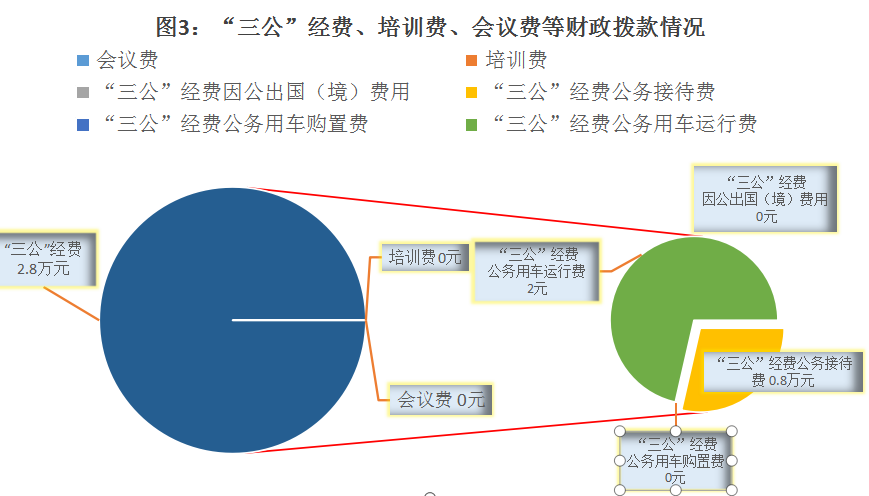 收     入收     入支     出支     出项目预算数项目预算数一、一般公共预算财政拨款收入4178.96一、一般公共服务支出二、政府性基金预算财政拨款收入二、外交支出三、国有资本经营预算收入三、国防支出四、教育专户核算四、公共安全支出五、事业收入五、教育支出六、上级补助收入六、科学技术支出七、附属单位上缴收入七、文化旅游体育与传媒支出八、经营收入八、社会保障和就业支出14.97九、其他收入九、社会保险基金支出十、卫生健康支出11.98十一、节能环保支出十二、城乡社区支出十三、农林水支出4224.16十四、交通运输支出十五、资源勘探工业信息等支出十六、商业服务业等支出十七、金融支出十八、援助其他地区支出十九、自然资源海洋气象等支出二十、住房保障支出11.58二十一、粮油物资储备支出二十二、国有资本经营预算支出二十三、灾害防治及应急管理支出二十四、预备费二十五、其他支出二十六、转移性支出二十七、债务还本支出二十八、债务付息支出二十九、债务发行费用支出三十、抗疫特别国债还本支出本年收入合计4178.96本年支出合计4262.69十、上年结转83.72三十一、结转下年十一、上年结余收入总计4262.69支出总计4262.69项目预算数**1一、一般公共预算财政拨款收入4178.96 经费拨款4178.96二、政府性基金预算财政拨款收入        ……三、国有资本经营预算收入        ……四、教育专户核算        ……五、事业收入        ……六、上级补助收入        ……七、附属单位上缴收入        ……八、经营收入        ……九、其他收入        ……        本年收入合计十、上年结转83.72        ……十一、上年结余        ……        收入合计4262.69功能分类科目支出合计基本支出项目支出上年结转合计4,262.69149.964,029.0083.72社会保障和就业支出14.9714.97行政事业单位养老支出14.1814.18机关事业单位基本养老保险缴费支出14.1814.18其他社会保障和就业支出0.800.80其他社会保障和就业支出0.800.80卫生健康支出11.9811.98行政事业单位医疗11.9811.98事业单位医疗10.2110.21公务员医疗补助1.771.77农林水支出4,224.16111.434,029.0083.72农业农村3,291.57111.433,171.009.15事业运行137.43111.4326.00稳定农民收入补贴3,145.003,145.00农村合作经济7.607.60其他农业农村支出1.551.55巩固脱贫攻坚成果衔接乡村振兴4.954.95其他巩固脱贫攻坚成果衔接乡村振兴支出4.954.95农村综合改革927.63858.0069.63对村级公益事业建设的补助927.63858.0069.63住房保障支出11.5811.58住房改革支出11.5811.58住房公积金11.5811.58收      入收      入支      出支      出项目预算数项目合计一、本年收入4178.96一、本年支出4178.96（一）一般公共预算财政拨款4178.96（一）一般公共服务支出（二）政府性基金预算财政拨款（二）外交支出（三）国有资本经营预算财政拨款（三）国防支出（四）公共安全支出（五）教育支出（六）科学技术支出（七）文化体育与传媒支出（八）社会保障和就业支出14.97（九）社会保险基金支出（十）卫生健康支出11.98（十一）节能环保支出（十二）城乡社区支出（十三）农林水支出4140.43（十四）交通运输支出（十五）资源勘探工业信息等支出（十六）商业服务业等支出（十七）金融支出（十八）援助其他地区支出（十九）自然资源海洋气象等支出（二十）住房保障支出11.58（二十一）粮油物资储备支出（二十二）国有资本经营预算支出（二十三）灾害防治及应急管理支出（二十四）预备费（二十五）其他支出（二十六）债务还本支出（二十七）债务付息支出（二十八）债务发行费用支出（二十九）抗疫特别国债还本支出收  入  总  计4178.96支  出  总  计4178.96单位名称总计一般公共预算支出一般公共预算支出一般公共预算支出政府性基金预算支出政府性基金预算支出政府性基金预算支出国有资本经营预算支出国有资本经营预算支出国有资本经营预算支出单位名称总计合计基本支出项目支出合计基本支出项目支出合计基本支出项目支出**12345678910总计4178.964178.96149.964029高台县农业农村局4178.964178.96149.964029高台县农村经营指导站4178.964178.96149.964029功能分类科目功能分类科目一般公共预算支出一般公共预算支出一般公共预算支出科目编码科目名称合计基本支出项目支出合计4178.96 149.96 4029208社会保障和就业支出14.97 14.97 20805行政事业单位养老支出14.18 14.18 2080505机关事业单位基本养老保险缴费支出14.18 14.18 20899其他社会保障和就业支出0.80 0.80 2089999其他社会保障和就业支出0.80 0.80 210卫生健康支出11.98 11.98 21011行政事业单位医疗11.98 11.98 2101102事业单位医疗10.21 10.21 2101103公务员医疗补助1.77 1.77 213农林水支出4140.43 111.43 402921301农业农村3192.57 111.43 40292130104事业运行137.43 111.43 262130120稳定农民收入补贴314531452130124农村合作经济002130199其他农业农村支出0021305巩固脱贫攻坚成果衔接乡村振兴002130599其他巩固脱贫攻坚成果衔接乡村振兴支出0021307农村综合改革8588582130701对村级公益事业建设的补助858858221住房保障支出11.58 11.58 22102住房改革支出11.58 11.58 2210201住房公积金11.58 11.58 经济分类科目经济分类科目一般公共预算基本支出一般公共预算基本支出一般公共预算基本支出科目编码科目名称合计人员经费公用经费****123合计149.96138.7911.18301工资福利支出133.36133.3630108机关事业单位基本养老保险缴费14.1814.1830112其他社会保障缴费1.241.2430110职工基本医疗保险缴费5.325.3230111公务员医疗补助缴费1.771.7730107绩效工资22.8522.8530102津贴补贴15.0715.0730101基本工资37.7237.7230103奖金23.6423.6430113住房公积金11.5811.58303对个人和家庭的补助5.425.4230307医疗费补助4.454.4530305生活补助0.970.97302商品和服务支出11.1811.1830231公务用车运行维护费2.002.0030211差旅费0.630.6330208取暖费0.900.9030240税金及附加费用0.480.4830226劳务费2.332.3330217公务接待费0.800.8030207邮电费0.100.1030228工会经费0.490.4930229福利费2.042.0430201办公费1.001.0030202印刷费0.400.40单位名称“三公”经费“三公”经费“三公”经费“三公”经费“三公”经费会议费培训费单位名称合计因公出国（境）费用公务接待费公务用车购置和运行费公务用车购置和运行费会议费培训费单位名称合计因公出国（境）费用公务接待费公务用车购置费公务用车运行费会议费培训费**1234567总计2.80.82高台县农业农村局2.80.82高台县农村经营指导站2.80.82序号项目合计基本支出项目支出****123总计1[30201]办公费2[30202]印刷费3[30205]水费4[30206]电费5[30207]邮电费6[30208]取暖费7[30209]物业管理费8[30211]差旅费9[30213]维修（护）费10[30215]会议费11[30218]专用材料费12[30229]福利费13[30231]公务用车运行维护费14[30299]其他商品和服务支出15[31002]办公设备购置项目预算数项目预算数**1总计……单位名称合计一般公共预算项目支出政府性基金预算项目支出国有资本经营预算项目支出**1234总计……项目预算数项目预算数**1总计……部门（单位）名称部门（单位）名称部门（单位）名称高台县农村经营指导站高台县农村经营指导站高台县农村经营指导站高台县农村经营指导站总 体 目 标目标1：年内完成各镇村级财务指导与检查工作，规范村级财务管理，加强村级集体财务审计监督，同时加强政策培训，提高农村财务人员政策知晓率和业务管理水平。目标2：指导农民依法、合理、有序流转农村土地，做好农村土地承包纠纷的调查、调处，维护农民的合法权益。目标3：继续做好科学确认农村集体经济组织成员身份，明晰集体所有产权关系，发展新型集体经济；管好用好集体资产，稳步推进村集体经济公司化改革，促进集体资产保值增值。着力构建农村产权交易市场服务体系，持续推进农村产权交易工资正常开展，扩大农村担保抵押物范围，深化农村金融改革创新，稳妥有序开展农村产权抵押贷款业务。目标4：结合全县农村财务专项审计工作实际，年内对全县30%的村开展专项审计，综合考虑工作难易程度和所需要投入的人力、物力资源，决定聘请第三方机构开展农村集体“三资”专项审计。目标5：坚持“保持政策连续、稳定补贴面积、完善补贴方法、坚持公开透明、分配科学合理”原则，根据上级方案制定下发县级耕地地力保护补贴发放实施方案，精准核定补贴面积，及时足额兑付补贴资金，提高农民保护耕地的积极性，支持粮食生产。目标6：制定农村综合改革转移支付实施方案，选择8个村用于推进农村公益事业建设，选取1个村建设美丽村庄。目标1：年内完成各镇村级财务指导与检查工作，规范村级财务管理，加强村级集体财务审计监督，同时加强政策培训，提高农村财务人员政策知晓率和业务管理水平。目标2：指导农民依法、合理、有序流转农村土地，做好农村土地承包纠纷的调查、调处，维护农民的合法权益。目标3：继续做好科学确认农村集体经济组织成员身份，明晰集体所有产权关系，发展新型集体经济；管好用好集体资产，稳步推进村集体经济公司化改革，促进集体资产保值增值。着力构建农村产权交易市场服务体系，持续推进农村产权交易工资正常开展，扩大农村担保抵押物范围，深化农村金融改革创新，稳妥有序开展农村产权抵押贷款业务。目标4：结合全县农村财务专项审计工作实际，年内对全县30%的村开展专项审计，综合考虑工作难易程度和所需要投入的人力、物力资源，决定聘请第三方机构开展农村集体“三资”专项审计。目标5：坚持“保持政策连续、稳定补贴面积、完善补贴方法、坚持公开透明、分配科学合理”原则，根据上级方案制定下发县级耕地地力保护补贴发放实施方案，精准核定补贴面积，及时足额兑付补贴资金，提高农民保护耕地的积极性，支持粮食生产。目标6：制定农村综合改革转移支付实施方案，选择8个村用于推进农村公益事业建设，选取1个村建设美丽村庄。目标1：年内完成各镇村级财务指导与检查工作，规范村级财务管理，加强村级集体财务审计监督，同时加强政策培训，提高农村财务人员政策知晓率和业务管理水平。目标2：指导农民依法、合理、有序流转农村土地，做好农村土地承包纠纷的调查、调处，维护农民的合法权益。目标3：继续做好科学确认农村集体经济组织成员身份，明晰集体所有产权关系，发展新型集体经济；管好用好集体资产，稳步推进村集体经济公司化改革，促进集体资产保值增值。着力构建农村产权交易市场服务体系，持续推进农村产权交易工资正常开展，扩大农村担保抵押物范围，深化农村金融改革创新，稳妥有序开展农村产权抵押贷款业务。目标4：结合全县农村财务专项审计工作实际，年内对全县30%的村开展专项审计，综合考虑工作难易程度和所需要投入的人力、物力资源，决定聘请第三方机构开展农村集体“三资”专项审计。目标5：坚持“保持政策连续、稳定补贴面积、完善补贴方法、坚持公开透明、分配科学合理”原则，根据上级方案制定下发县级耕地地力保护补贴发放实施方案，精准核定补贴面积，及时足额兑付补贴资金，提高农民保护耕地的积极性，支持粮食生产。目标6：制定农村综合改革转移支付实施方案，选择8个村用于推进农村公益事业建设，选取1个村建设美丽村庄。目标1：年内完成各镇村级财务指导与检查工作，规范村级财务管理，加强村级集体财务审计监督，同时加强政策培训，提高农村财务人员政策知晓率和业务管理水平。目标2：指导农民依法、合理、有序流转农村土地，做好农村土地承包纠纷的调查、调处，维护农民的合法权益。目标3：继续做好科学确认农村集体经济组织成员身份，明晰集体所有产权关系，发展新型集体经济；管好用好集体资产，稳步推进村集体经济公司化改革，促进集体资产保值增值。着力构建农村产权交易市场服务体系，持续推进农村产权交易工资正常开展，扩大农村担保抵押物范围，深化农村金融改革创新，稳妥有序开展农村产权抵押贷款业务。目标4：结合全县农村财务专项审计工作实际，年内对全县30%的村开展专项审计，综合考虑工作难易程度和所需要投入的人力、物力资源，决定聘请第三方机构开展农村集体“三资”专项审计。目标5：坚持“保持政策连续、稳定补贴面积、完善补贴方法、坚持公开透明、分配科学合理”原则，根据上级方案制定下发县级耕地地力保护补贴发放实施方案，精准核定补贴面积，及时足额兑付补贴资金，提高农民保护耕地的积极性，支持粮食生产。目标6：制定农村综合改革转移支付实施方案，选择8个村用于推进农村公益事业建设，选取1个村建设美丽村庄。目标1：年内完成各镇村级财务指导与检查工作，规范村级财务管理，加强村级集体财务审计监督，同时加强政策培训，提高农村财务人员政策知晓率和业务管理水平。目标2：指导农民依法、合理、有序流转农村土地，做好农村土地承包纠纷的调查、调处，维护农民的合法权益。目标3：继续做好科学确认农村集体经济组织成员身份，明晰集体所有产权关系，发展新型集体经济；管好用好集体资产，稳步推进村集体经济公司化改革，促进集体资产保值增值。着力构建农村产权交易市场服务体系，持续推进农村产权交易工资正常开展，扩大农村担保抵押物范围，深化农村金融改革创新，稳妥有序开展农村产权抵押贷款业务。目标4：结合全县农村财务专项审计工作实际，年内对全县30%的村开展专项审计，综合考虑工作难易程度和所需要投入的人力、物力资源，决定聘请第三方机构开展农村集体“三资”专项审计。目标5：坚持“保持政策连续、稳定补贴面积、完善补贴方法、坚持公开透明、分配科学合理”原则，根据上级方案制定下发县级耕地地力保护补贴发放实施方案，精准核定补贴面积，及时足额兑付补贴资金，提高农民保护耕地的积极性，支持粮食生产。目标6：制定农村综合改革转移支付实施方案，选择8个村用于推进农村公益事业建设，选取1个村建设美丽村庄。目标1：年内完成各镇村级财务指导与检查工作，规范村级财务管理，加强村级集体财务审计监督，同时加强政策培训，提高农村财务人员政策知晓率和业务管理水平。目标2：指导农民依法、合理、有序流转农村土地，做好农村土地承包纠纷的调查、调处，维护农民的合法权益。目标3：继续做好科学确认农村集体经济组织成员身份，明晰集体所有产权关系，发展新型集体经济；管好用好集体资产，稳步推进村集体经济公司化改革，促进集体资产保值增值。着力构建农村产权交易市场服务体系，持续推进农村产权交易工资正常开展，扩大农村担保抵押物范围，深化农村金融改革创新，稳妥有序开展农村产权抵押贷款业务。目标4：结合全县农村财务专项审计工作实际，年内对全县30%的村开展专项审计，综合考虑工作难易程度和所需要投入的人力、物力资源，决定聘请第三方机构开展农村集体“三资”专项审计。目标5：坚持“保持政策连续、稳定补贴面积、完善补贴方法、坚持公开透明、分配科学合理”原则，根据上级方案制定下发县级耕地地力保护补贴发放实施方案，精准核定补贴面积，及时足额兑付补贴资金，提高农民保护耕地的积极性，支持粮食生产。目标6：制定农村综合改革转移支付实施方案，选择8个村用于推进农村公益事业建设，选取1个村建设美丽村庄。预 算 情 况（万元）按支出类型分按支出类型分按支出类型分预算金额按来源类型分预算金额预 算 情 况（万元）基本支出人员经费人员经费138.79当年财政拨款4178.96预 算 情 况（万元）基本支出公用经费公用经费11.18上年结转资金83.72预 算 情 况（万元）基本支出合计合计149.96其他资金预 算 情 况（万元）项目支出项目支出项目支出4112.72收入预算合计4262.69预 算 情 况（万元）项目支出项目支出项目支出4112.72支出预算合计4262.69绩 效 指 标一级指标二级指标二级指标三级指标指标值指标值绩 效 指 标部门管理资金投入资金投入基本支出预算执行率=100%=100%绩 效 指 标部门管理资金投入资金投入项目支出预算执行率≤100%≤100%绩 效 指 标部门管理资金投入资金投入"三公经费“控制率”≤100%≤100%绩 效 指 标部门管理资金投入资金投入结转结余变动率≤0%≤0%绩 效 指 标部门管理财务管理财务管理财务管理制度健全性健全健全绩 效 指 标部门管理财务管理财务管理资金使用规范性规范规范绩 效 指 标部门管理采购管理采购管理政府采购规范性规范规范绩 效 指 标部门管理资产管理资产管理资产管理规范性规范规范绩 效 指 标部门管理人员管理人员管理在职人员控制率≤100%≤100%绩 效 指 标部门管理重点工作管理重点工作管理重点工作管理制度健全性健全健全绩 效 指 标履职效果部门履职目标部门履职目标履行农经各项工作职能有效有效绩 效 指 标履职效果部门履职目标部门履职目标耕补及农村综合改革项目实施有效规范有效有效绩 效 指 标履职效果部门履职目标部门履职目标组织产权制度改革、三资管理、土地仲裁等培训班≥1期≥1期绩 效 指 标履职效果部门履职目标部门履职目标持续深化农村改革，规范农村“三资”管理培训和审计监督，加强农村土地承包、流转及经营纠纷调解仲裁工作持续提升持续提升绩 效 指 标履职效果部门效果目标部门效果目标土地承包及土地流转规范化管理成效明显成效明显绩 效 指 标履职效果部门效果目标部门效果目标农村“三资”监管质效及惠农政策宣传显著显著绩 效 指 标履职效果部门效果目标部门效果目标推进村集体公司化改革成效明显成效明显绩 效 指 标履职效果部门效果目标部门效果目标农村人居环境明显改善明显改善绩 效 指 标履职效果服务对象满意度服务对象满意度服务对象满意度≥98%≥98%绩 效 指 标履职效果社会影响社会影响更好发挥单位职能，积极做好各项农经工作，助推“三农“工作持续取得新进展成效明显成效明显绩 效 指 标能力建设长效管理长效管理中期规划建设完备程度完备完备绩 效 指 标能力建设人力资源建设人力资源建设人员培训机制完备性完备完备绩 效 指 标能力建设档案管理档案管理档案管理完备性完备完备项目名称项目名称村集体经济组织财务审计村集体经济组织财务审计村集体经济组织财务审计村集体经济组织财务审计村集体经济组织财务审计村集体经济组织财务审计主管部门及代码主管部门及代码高台县农业农村局高台县农业农村局高台县农业农村局实施单位实施单位高台县农村经营指导站项目资金（万元）项目资金（万元）年度资金总额：年度资金总额：年度资金总额：888项目资金（万元）项目资金（万元）其中：当年财政拨款其中：当年财政拨款其中：当年财政拨款888项目资金（万元）项目资金（万元）上年结转资金上年结转资金上年结转资金项目资金（万元）项目资金（万元）其他资金其他资金其他资金总体目标目标：结合全县农村财务专项审计工作实际，年内对全县30%的村开展专项审计，综合考虑工作难易程度和所需要投入的人力、物力资源，决定聘请第三方机构开展农村集体“三资”专项审计。目标：结合全县农村财务专项审计工作实际，年内对全县30%的村开展专项审计，综合考虑工作难易程度和所需要投入的人力、物力资源，决定聘请第三方机构开展农村集体“三资”专项审计。目标：结合全县农村财务专项审计工作实际，年内对全县30%的村开展专项审计，综合考虑工作难易程度和所需要投入的人力、物力资源，决定聘请第三方机构开展农村集体“三资”专项审计。目标：结合全县农村财务专项审计工作实际，年内对全县30%的村开展专项审计，综合考虑工作难易程度和所需要投入的人力、物力资源，决定聘请第三方机构开展农村集体“三资”专项审计。目标：结合全县农村财务专项审计工作实际，年内对全县30%的村开展专项审计，综合考虑工作难易程度和所需要投入的人力、物力资源，决定聘请第三方机构开展农村集体“三资”专项审计。目标：结合全县农村财务专项审计工作实际，年内对全县30%的村开展专项审计，综合考虑工作难易程度和所需要投入的人力、物力资源，决定聘请第三方机构开展农村集体“三资”专项审计。目标：结合全县农村财务专项审计工作实际，年内对全县30%的村开展专项审计，综合考虑工作难易程度和所需要投入的人力、物力资源，决定聘请第三方机构开展农村集体“三资”专项审计。绩效指标一级指标一级指标二级指标三级指标三级指标指标值指标值绩效指标成本指标成本指标经济成本指标财务审计经费成本财务审计经费成本≤8万元≤8万元绩效指标成本指标成本指标社会成本指标绩效指标成本指标成本指标生态环境成本指标绩效指标产出指标产出指标数量指标开展专项审计的村个数开展专项审计的村个数≥40个≥40个绩效指标产出指标产出指标质量指标审计报告质量合格率审计报告质量合格率≥98%≥98%绩效指标产出指标产出指标质量指标审计工作计划完成率审计工作计划完成率=100%=100%绩效指标产出指标产出指标时效指标审计工作开展及时性审计工作开展及时性及时完成及时完成绩效指标效益指标效益指标经济效益指标绩效指标效益指标效益指标社会效益指标提高了村集体经济组织财务管理规范性提高了村集体经济组织财务管理规范性显著显著绩效指标效益指标效益指标生态效益指标绩效指标满意度指标满意度指标服务对象满意度指标审计对象满意度审计对象满意度≥98%≥98%项目名称项目名称农村“三资”管理及惠农政策培训农村“三资”管理及惠农政策培训农村“三资”管理及惠农政策培训农村“三资”管理及惠农政策培训农村“三资”管理及惠农政策培训农村“三资”管理及惠农政策培训主管部门及代码主管部门及代码高台县农业农村局高台县农业农村局高台县农业农村局实施单位实施单位高台县农村经营指导站项目资金（万元）项目资金（万元）年度资金总额：年度资金总额：年度资金总额：444项目资金（万元）项目资金（万元）其中：当年财政拨款其中：当年财政拨款其中：当年财政拨款444项目资金（万元）项目资金（万元）上年结转资金上年结转资金上年结转资金项目资金（万元）项目资金（万元）其他资金其他资金其他资金总体目标目标：年内完成各镇村级财务指导与检查工作，规范村级财务管理，加强村级集体财务审计监督，同时加强政策培训，提高农村财务人员政策知晓率和业务管理水平。目标：年内完成各镇村级财务指导与检查工作，规范村级财务管理，加强村级集体财务审计监督，同时加强政策培训，提高农村财务人员政策知晓率和业务管理水平。目标：年内完成各镇村级财务指导与检查工作，规范村级财务管理，加强村级集体财务审计监督，同时加强政策培训，提高农村财务人员政策知晓率和业务管理水平。目标：年内完成各镇村级财务指导与检查工作，规范村级财务管理，加强村级集体财务审计监督，同时加强政策培训，提高农村财务人员政策知晓率和业务管理水平。目标：年内完成各镇村级财务指导与检查工作，规范村级财务管理，加强村级集体财务审计监督，同时加强政策培训，提高农村财务人员政策知晓率和业务管理水平。目标：年内完成各镇村级财务指导与检查工作，规范村级财务管理，加强村级集体财务审计监督，同时加强政策培训，提高农村财务人员政策知晓率和业务管理水平。目标：年内完成各镇村级财务指导与检查工作，规范村级财务管理，加强村级集体财务审计监督，同时加强政策培训，提高农村财务人员政策知晓率和业务管理水平。绩效指标一级指标一级指标二级指标三级指标三级指标指标值指标值绩效指标成本指标成本指标经济成本指标惠农政策培训经费成本惠农政策培训经费成本≤4万元≤4万元绩效指标成本指标成本指标社会成本指标绩效指标成本指标成本指标生态环境成本指标绩效指标产出指标产出指标数量指标开展培训班期数开展培训班期数＝1期＝1期绩效指标产出指标产出指标数量指标培训业务干部人数培训业务干部人数＝300人/次＝300人/次绩效指标产出指标产出指标质量指标经费到位率经费到位率≤4万元≤4万元绩效指标产出指标产出指标质量指标印刷资料达标率印刷资料达标率≥99%≥99%绩效指标产出指标产出指标时效指标年内各项工作完成及时性年内各项工作完成及时性及时及时绩效指标效益指标效益指标经济效益指标绩效指标效益指标效益指标社会效益指标提高农村财务规范管理水平提高农村财务规范管理水平有效有效绩效指标效益指标效益指标社会效益指标加强培训提高惠农政策知晓率加强培训提高惠农政策知晓率显著显著绩效指标效益指标效益指标生态效益指标绩效指标满意度指标满意度指标服务对象满意度指标培训人员满意度培训人员满意度≥98%≥98%项目名称项目名称农村产权制度改革工作经费农村产权制度改革工作经费农村产权制度改革工作经费农村产权制度改革工作经费农村产权制度改革工作经费农村产权制度改革工作经费主管部门及代码主管部门及代码高台县农业农村局高台县农业农村局高台县农业农村局实施单位实施单位高台县农村经营指导站项目资金（万元）项目资金（万元）年度资金总额：年度资金总额：年度资金总额：121212项目资金（万元）项目资金（万元）其中：当年财政拨款其中：当年财政拨款其中：当年财政拨款121212项目资金（万元）项目资金（万元）上年结转资金上年结转资金上年结转资金项目资金（万元）项目资金（万元）其他资金其他资金其他资金总体目标目标：年内继续做好科学确认农村集体经济组织成员身份，明晰集体所有产权关系，发展新型集体经济；管好用好集体资产，稳步推进村集体经济公司化改革，促进集体资产保值增值。着力构建农村产权交易市场服务体系，持续推进农村产权交易工资正常开展，扩大农村担保抵押物范围，深化农村金融改革创新，稳妥有序开展农村产权抵押贷款业务。目标：年内继续做好科学确认农村集体经济组织成员身份，明晰集体所有产权关系，发展新型集体经济；管好用好集体资产，稳步推进村集体经济公司化改革，促进集体资产保值增值。着力构建农村产权交易市场服务体系，持续推进农村产权交易工资正常开展，扩大农村担保抵押物范围，深化农村金融改革创新，稳妥有序开展农村产权抵押贷款业务。目标：年内继续做好科学确认农村集体经济组织成员身份，明晰集体所有产权关系，发展新型集体经济；管好用好集体资产，稳步推进村集体经济公司化改革，促进集体资产保值增值。着力构建农村产权交易市场服务体系，持续推进农村产权交易工资正常开展，扩大农村担保抵押物范围，深化农村金融改革创新，稳妥有序开展农村产权抵押贷款业务。目标：年内继续做好科学确认农村集体经济组织成员身份，明晰集体所有产权关系，发展新型集体经济；管好用好集体资产，稳步推进村集体经济公司化改革，促进集体资产保值增值。着力构建农村产权交易市场服务体系，持续推进农村产权交易工资正常开展，扩大农村担保抵押物范围，深化农村金融改革创新，稳妥有序开展农村产权抵押贷款业务。目标：年内继续做好科学确认农村集体经济组织成员身份，明晰集体所有产权关系，发展新型集体经济；管好用好集体资产，稳步推进村集体经济公司化改革，促进集体资产保值增值。着力构建农村产权交易市场服务体系，持续推进农村产权交易工资正常开展，扩大农村担保抵押物范围，深化农村金融改革创新，稳妥有序开展农村产权抵押贷款业务。目标：年内继续做好科学确认农村集体经济组织成员身份，明晰集体所有产权关系，发展新型集体经济；管好用好集体资产，稳步推进村集体经济公司化改革，促进集体资产保值增值。着力构建农村产权交易市场服务体系，持续推进农村产权交易工资正常开展，扩大农村担保抵押物范围，深化农村金融改革创新，稳妥有序开展农村产权抵押贷款业务。目标：年内继续做好科学确认农村集体经济组织成员身份，明晰集体所有产权关系，发展新型集体经济；管好用好集体资产，稳步推进村集体经济公司化改革，促进集体资产保值增值。着力构建农村产权交易市场服务体系，持续推进农村产权交易工资正常开展，扩大农村担保抵押物范围，深化农村金融改革创新，稳妥有序开展农村产权抵押贷款业务。绩效指标一级指标一级指标二级指标三级指标三级指标指标值指标值绩效指标成本指标成本指标经济成本指标产改工作经费成本产改工作经费成本≤12万元≤12万元绩效指标成本指标成本指标社会成本指标绩效指标成本指标成本指标生态环境成本指标绩效指标产出指标产出指标数量指标开展培训班期数开展培训班期数＝1期＝1期绩效指标产出指标产出指标数量指标印制宣传资料证书印制宣传资料证书≤3000份≤3000份绩效指标产出指标产出指标数量指标集体经济公司化改革试点建设集体经济公司化改革试点建设＝2个＝2个绩效指标产出指标产出指标质量指标工作经费及时补助到位工作经费及时补助到位及时及时绩效指标产出指标产出指标时效指标年内各项工作完成的及时性年内各项工作完成的及时性及时及时绩效指标效益指标效益指标经济效益指标稳步推进村集体经济公司化改革稳步推进村集体经济公司化改革有效有效绩效指标效益指标效益指标社会效益指标促进农民增收致富和现代农业化加快发展促进农民增收致富和现代农业化加快发展有效有效绩效指标效益指标效益指标生态效益指标绩效指标满意度指标满意度指标服务对象满意度指标产改对象满意度产改对象满意度≥98%≥98%项目名称项目名称农村土地承包管理、土地流转及土地纠纷调处仲裁工作经费农村土地承包管理、土地流转及土地纠纷调处仲裁工作经费农村土地承包管理、土地流转及土地纠纷调处仲裁工作经费农村土地承包管理、土地流转及土地纠纷调处仲裁工作经费农村土地承包管理、土地流转及土地纠纷调处仲裁工作经费农村土地承包管理、土地流转及土地纠纷调处仲裁工作经费主管部门及代码主管部门及代码高台县农业农村局高台县农业农村局高台县农业农村局实施单位实施单位高台县农村经营指导站项目资金（万元）项目资金（万元）年度资金总额：年度资金总额：年度资金总额：222项目资金（万元）项目资金（万元）其中：当年财政拨款其中：当年财政拨款其中：当年财政拨款222项目资金（万元）项目资金（万元）上年结转资金上年结转资金上年结转资金项目资金（万元）项目资金（万元）其他资金其他资金其他资金总体目标目标：年内完成指导农民依法、合理、有序流转农村土地，做好农村土地承包纠纷的调查、调处，维护农民的合法权益。目标：年内完成指导农民依法、合理、有序流转农村土地，做好农村土地承包纠纷的调查、调处，维护农民的合法权益。目标：年内完成指导农民依法、合理、有序流转农村土地，做好农村土地承包纠纷的调查、调处，维护农民的合法权益。目标：年内完成指导农民依法、合理、有序流转农村土地，做好农村土地承包纠纷的调查、调处，维护农民的合法权益。目标：年内完成指导农民依法、合理、有序流转农村土地，做好农村土地承包纠纷的调查、调处，维护农民的合法权益。目标：年内完成指导农民依法、合理、有序流转农村土地，做好农村土地承包纠纷的调查、调处，维护农民的合法权益。目标：年内完成指导农民依法、合理、有序流转农村土地，做好农村土地承包纠纷的调查、调处，维护农民的合法权益。绩效指标一级指标一级指标二级指标三级指标三级指标指标值指标值绩效指标成本指标成本指标经济成本指标土地承包、流转及纠纷调处经费成本土地承包、流转及纠纷调处经费成本≤2万元≤2万元绩效指标成本指标成本指标社会成本指标绩效指标成本指标成本指标生态环境成本指标绩效指标产出指标产出指标数量指标土地纠纷仲裁处理率土地纠纷仲裁处理率＝100%＝100%绩效指标产出指标产出指标数量指标仲裁员培训人数仲裁员培训人数≤40人/次≤40人/次绩效指标产出指标产出指标质量指标土地流转及纠纷仲裁工作完成率土地流转及纠纷仲裁工作完成率≥99%≥99%绩效指标产出指标产出指标质量指标仲裁程序合规性 仲裁程序合规性 合规合规绩效指标产出指标产出指标时效指标土地流转及纠纷仲裁处理及时性土地流转及纠纷仲裁处理及时性及时及时绩效指标效益指标效益指标经济效益指标全县土地经营权规范有序流转，保障农户稳定收入全县土地经营权规范有序流转，保障农户稳定收入显著显著绩效指标效益指标效益指标社会效益指标维护农民的合法权益维护农民的合法权益有效有效绩效指标效益指标效益指标生态效益指标绩效指标满意度指标满意度指标服务对象满意度指标仲裁对象双方满意度仲裁对象双方满意度≥98%≥98%项目名称项目名称2024年中央财政耕地建设与利用资金（耕地地力保护补贴）2024年中央财政耕地建设与利用资金（耕地地力保护补贴）2024年中央财政耕地建设与利用资金（耕地地力保护补贴）2024年中央财政耕地建设与利用资金（耕地地力保护补贴）2024年中央财政耕地建设与利用资金（耕地地力保护补贴）2024年中央财政耕地建设与利用资金（耕地地力保护补贴）主管部门及代码主管部门及代码高台县农业农村局高台县农业农村局高台县农业农村局实施单位实施单位高台县农村经营指导站项目资金（万元）项目资金（万元）年度资金总额：年度资金总额：年度资金总额：314531453145项目资金（万元）项目资金（万元）其中：当年财政拨款其中：当年财政拨款其中：当年财政拨款314531453145项目资金（万元）项目资金（万元）上年结转资金上年结转资金上年结转资金项目资金（万元）项目资金（万元）其他资金其他资金其他资金总体目标目标1：坚持“保持政策连续、稳定补贴面积、完善补贴方法、坚持公开透明、分配科学合理”原则，根据上级方案制定下发县级耕地地力保护补贴发放实施方案，精准核定补贴面积，及时足额兑付补贴资金，提高农民保护耕地的积极性，支持粮食生产。目标2：化学肥料减少或持平，有机肥施量增加。目标3：耕地地力水平持平或提高。目标1：坚持“保持政策连续、稳定补贴面积、完善补贴方法、坚持公开透明、分配科学合理”原则，根据上级方案制定下发县级耕地地力保护补贴发放实施方案，精准核定补贴面积，及时足额兑付补贴资金，提高农民保护耕地的积极性，支持粮食生产。目标2：化学肥料减少或持平，有机肥施量增加。目标3：耕地地力水平持平或提高。目标1：坚持“保持政策连续、稳定补贴面积、完善补贴方法、坚持公开透明、分配科学合理”原则，根据上级方案制定下发县级耕地地力保护补贴发放实施方案，精准核定补贴面积，及时足额兑付补贴资金，提高农民保护耕地的积极性，支持粮食生产。目标2：化学肥料减少或持平，有机肥施量增加。目标3：耕地地力水平持平或提高。目标1：坚持“保持政策连续、稳定补贴面积、完善补贴方法、坚持公开透明、分配科学合理”原则，根据上级方案制定下发县级耕地地力保护补贴发放实施方案，精准核定补贴面积，及时足额兑付补贴资金，提高农民保护耕地的积极性，支持粮食生产。目标2：化学肥料减少或持平，有机肥施量增加。目标3：耕地地力水平持平或提高。目标1：坚持“保持政策连续、稳定补贴面积、完善补贴方法、坚持公开透明、分配科学合理”原则，根据上级方案制定下发县级耕地地力保护补贴发放实施方案，精准核定补贴面积，及时足额兑付补贴资金，提高农民保护耕地的积极性，支持粮食生产。目标2：化学肥料减少或持平，有机肥施量增加。目标3：耕地地力水平持平或提高。目标1：坚持“保持政策连续、稳定补贴面积、完善补贴方法、坚持公开透明、分配科学合理”原则，根据上级方案制定下发县级耕地地力保护补贴发放实施方案，精准核定补贴面积，及时足额兑付补贴资金，提高农民保护耕地的积极性，支持粮食生产。目标2：化学肥料减少或持平，有机肥施量增加。目标3：耕地地力水平持平或提高。目标1：坚持“保持政策连续、稳定补贴面积、完善补贴方法、坚持公开透明、分配科学合理”原则，根据上级方案制定下发县级耕地地力保护补贴发放实施方案，精准核定补贴面积，及时足额兑付补贴资金，提高农民保护耕地的积极性，支持粮食生产。目标2：化学肥料减少或持平，有机肥施量增加。目标3：耕地地力水平持平或提高。绩效指标一级指标一级指标二级指标三级指标三级指标指标值指标值绩效指标成本指标成本指标经济成本指标耕地地力保护补贴投入成本耕地地力保护补贴投入成本≤3145万元≤3145万元绩效指标成本指标成本指标社会成本指标绩效指标成本指标成本指标生态环境成本指标绩效指标产出指标产出指标数量指标补贴面积补贴面积≥286149.47亩≥286149.47亩绩效指标产出指标产出指标数量指标补贴村数补贴村数＝136个＝136个绩效指标产出指标产出指标质量指标补贴资金足额率补贴资金足额率＝100%＝100%绩效指标产出指标产出指标质量指标补贴资金发放覆盖率补贴资金发放覆盖率合规合规绩效指标产出指标产出指标时效指标预算资金到位及时性预算资金到位及时性及时及时绩效指标效益指标效益指标时效指标补奖资金发放到位及时性补奖资金发放到位及时性及时及时绩效指标效益指标效益指标经济效益指标农民收入农民收入增加增加绩效指标效益指标效益指标社会效益指标农民保护耕地积极性农民保护耕地积极性增加增加绩效指标效益指标效益指标生态效益指标耕地地力水平耕地地力水平持平或提高持平或提高满意度指标满意度指标服务对象满意度指标受益对象满意度受益对象满意度≥98%≥98%项目名称项目名称2024年中央和省级农村综合改革转移支付2024年中央和省级农村综合改革转移支付2024年中央和省级农村综合改革转移支付2024年中央和省级农村综合改革转移支付2024年中央和省级农村综合改革转移支付2024年中央和省级农村综合改革转移支付主管部门及代码主管部门及代码高台县农业农村局高台县农业农村局高台县农业农村局实施单位实施单位高台县农村经营指导站项目资金（万元）项目资金（万元）年度资金总额：年度资金总额：年度资金总额：858858858项目资金（万元）项目资金（万元）其中：当年财政拨款其中：当年财政拨款其中：当年财政拨款858858858项目资金（万元）项目资金（万元）上年结转资金上年结转资金上年结转资金项目资金（万元）项目资金（万元）其他资金其他资金其他资金总体目标目标1:按照要求，制定实施方案，选择8个村用于推进农村公益事业建设。目标2：选取1个村建设美丽村庄。目标1:按照要求，制定实施方案，选择8个村用于推进农村公益事业建设。目标2：选取1个村建设美丽村庄。目标1:按照要求，制定实施方案，选择8个村用于推进农村公益事业建设。目标2：选取1个村建设美丽村庄。目标1:按照要求，制定实施方案，选择8个村用于推进农村公益事业建设。目标2：选取1个村建设美丽村庄。目标1:按照要求，制定实施方案，选择8个村用于推进农村公益事业建设。目标2：选取1个村建设美丽村庄。目标1:按照要求，制定实施方案，选择8个村用于推进农村公益事业建设。目标2：选取1个村建设美丽村庄。目标1:按照要求，制定实施方案，选择8个村用于推进农村公益事业建设。目标2：选取1个村建设美丽村庄。绩效指标一级指标一级指标二级指标三级指标三级指标指标值指标值绩效指标成本指标成本指标经济成本指标支持村级公益设施建设投入成本支持村级公益设施建设投入成本≤758万元≤758万元绩效指标成本指标成本指标经济成本指标建设美丽村庄投入成本建设美丽村庄投入成本≤100万元≤100万元绩效指标成本指标成本指标社会成本指标绩效指标成本指标成本指标生态环境成本指标绩效指标产出指标产出指标数量指标支持农村公益设施建设数量支持农村公益设施建设数量＝8个＝8个绩效指标产出指标产出指标数量指标推动建设美丽村庄试点推动建设美丽村庄试点＝1个＝1个绩效指标产出指标产出指标质量指标村内公益设施验收合格率村内公益设施验收合格率=100%=100%绩效指标产出指标产出指标时效指标年度内完成村公益设施建设和美丽村庄建设年度内完成村公益设施建设和美丽村庄建设基本完成基本完成绩效指标效益指标效益指标经济效益指标农民生活水平改善农民生活水平改善显著显著绩效指标效益指标效益指标社会效益指标改善村乡村治理能力改善村乡村治理能力有所提升有所提升绩效指标效益指标效益指标生态效益指标农村生态环境农村生态环境有效改善有效改善绩效指标满意度指标满意度指标服务对象满意度指标项目区农民满意度项目区农民满意度≥98%≥98%绩效指标满意度指标满意度指标服务对象满意度指标项目区基层干部满意度项目区基层干部满意度≥98%≥98%